RegeringenStatsrådsberedningenMed överlämnande av konstitutionsutskottets betänkande 2014/15:KU19 Kommittéberättelse 2015 får jag anmäla att riksdagen denna dag bifallit utskottets förslag till riksdagsbeslut.Stockholm den 6 maj 2015Riksdagsskrivelse2014/15:191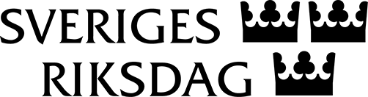 Urban AhlinClaes Mårtensson